Council Office, First Floor, The Parish Centre, St. Andrew’s Place, Penrith, Cumbria, CA11 7XXTel: 01768 899773      Email: deputytownclerk@penrithtowncouncil.co.uk  Minutes of the meeting of the:PLANNING COMMITTEE Held on:  Monday 3 July 2017, Room 2, Parish Centre, St Andrews Place.PRESENT:Cllr. Graham
Cllr Jackson
Cllr Johnson
Cllr Kenyon
Deputy Town ClerkMINUTES FOR THE PLANNING COMMITTEE 3 July 20172.00PM – 3.00 PM ROOM 2, PARISH CENTRE, ST ANDREWS………………………………………………………………………………
ChairmanFor the attention of members of the Planning Committee:Councillor S Jackson – Chairman
Councillor L Quinn – Vice-ChairmanCouncillor J Ayres
Councillor P Baker
Councillor D Graham	
Councillor F Johnson	
Councillor R Kenyon
For information to all other CouncillorsCouncillor R Burgin
Councillor M Clark
Councillor S Connelly
Councillor D Lawson
Councillor J Lynch
Councillor J Monk
Councillor J Thompson
Councillor D Whipp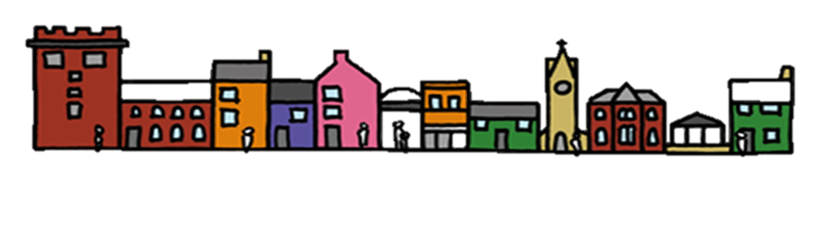 PENRITH TOWN COUNCILPL/17/15 Apologies for AbsenceApologies for absence were received from Cllr Baker and Cllr Quinn.  Cllr Ayres was absent without apologies.The Committee were advised that Cllr Quinn had stood down from the Planning Committee with immediate effect.PL/17/16 Minutes of the Previous MeetingMembers RESOLVED that the minutes of the meetings of the Planning Committee held on Monday 5 June 2017 be signed by the Chairman as a true and accurate record.PL/17/17 Declarations of Interests and DispensationsMembers were asked to disclose their interests in matters to be discussed whether disclosable pecuniary or other registrable interest, and to decide requests for dispensations. 1.	Cllr Jackson declared that interested parties in Planning Application No 17/0480 had been in touch to advise that they had concerns.  He had requested the item on the agenda and had been hoping to meet them to hear those concerns but they had failed to get back in touch.	PL/17/18 Public ParticipationNo members of the public had requested in writing to speak prior to the meeting.PL/17/19 Public Bodies (Admissions to Meetings) Act 1960 – Excluded ItemsRESOLVED that there were no agenda items to be considered without the presence of the press and public, pursuant to the Public Bodies (Admissions to Meetings) Act 1960 Section 2.PL/17/20 Responses from Cumbria County Council Regarding Proposed Diversion of Footpath No 358010 and Request for a Zebra CrossingMembers were reminded that letters had been sent to Cumbria County Council in respect of:a)	a request for a zebra crossing between Angel Square and Bowling Green Lane; and
b)	the proposed diversion of footpath No 358010 which cuts across the school playing filed at QEGS.The Deputy Town Clerk advised that Cumbria County Council were progressing both issues.  In respect of the zebra crossing, the County Council have arranged for an assessment of the site to be carried out and, if it meets the criteria for the installation of a controlled crossing point, it will be added to their list of schemes to be carried out in their Minor Highways Improvements programme.In respect of the footpath diversion, the County Council have considered the demanding legal tests required and have had to make an alteration to their original proposal which the Town Council has not yet received.  They are seeking landownership details prior to making recommendations to their Development Control and Regulation Committee to make a legal order.  Members were advised that the Town Council had asked the Countryside Access Officer to liaise with the appropriate department at the County Council and Ofsted regarding the safeguarding issues of having a path running through the playing field.RESOLVED that the information be noted.PL/17/21 Street Naming	The Planning Committee considered the list of potential street names for new development suggested by Members to reflect a sense of place or history of Penrith.RESOLVED that:1.	the potential street names be agreed with a number of additions suggested at the meeting; and2.	Members email any other suggestions to the Deputy Town Clerk.PL/17/22 Planning ApplicationsDelegated ResponsesMembers noted the planning responses submitted under delegated authority by the Deputy Town Clerk Response: No ObjectionResponse: No objection Response: No objectionResponse: No objectionResponse: No objectionResponse: No objectionPlanning Applications for ConsiderationMembers considered the following applications.The Deputy Town Clerk read out the comments made by Councillor Baker in response to the application.  It was noted that at the present time, Eden District Council had received no letters of objection.RESOLVED that a response of no objection be submitted by Penrith Town Council.Members considered the comments made by Councillor Baker and the decision notice and traffic management plan relating to the approved development.  Concern was expressed that the condition relating to accessing and servicing the site was unclear, particularly in relation to the traffic associated with the decontamination of the site.RESOLVED that a response of no objection in principle be submitted by Penrith Town Council with a clarification that ALL traffic of whatever size and weight associated with the decontamination of the site be requested to use the alternative accessPL/17/23 Disk Zone and Residents Parking Scheme, Scaws Estate, PenrithMembers considered the letter of consultation, together with the revised map showing the proposed disc zones for the estate from Cumbria County Council.Concern was expressed that the residents in Friars Rise would welcome a residents parking scheme it was used during the day by commuters working in Penrith.  Views have been expressed by residents in Brentfield Way, Roman Road and Pennine Way that they do not want a plethora of signs or a legal restriction for what works currently albeit informally.  There is concern that such a scheme will only move the parking problem further out due to the unaffordability of long term parking for those who work in the town many of whom are part time on lower paid jobs.RESOLVED that:1.	the response and concerns of residents be noted and passed on to Cumbria County Council; 2.	a response be sent back to Cumbria County Council requesting that a final decision on the Scaws estate be delayed until the Parking Survey for Penrith as a whole, including off and on street parking has been completed; and3.	as part of the overall review, the County Council give consideration to including the whole of the Scaws Estate as a residents parking zone.PL/17/24 Eden District Council Planning Committee Decision 16 March 2017Members considered the response of the Deputy Chief Executive of Eden District Council to their request for a Stage 2 Complaint.  An initial complaint was submitted by this Committee on 12 April relating to the information provided to the Planning Committee of EDC which received a response dated 5 May.  After taking legal advice, a request for a Stage 2 Complaint was submitted.Members were advised that following the response of the Deputy Chief Executive a new letter had been sent reiterating the concerns of this Committee and requesting it be treated as a complaint.RESOLVED that the information be noted.PL/17/25 Neighbourhood Plan FeedbackCllr Johnson, Chair of the Neighbourhood Plan Group informed those present that the Sustainability Sub-group would be meeting again on Wednesday 5 July prior to a full meeting of the Neighbourhood Plan Group on 19 July when consideration would be given to draft policies for the plan.PL/17/26 Next MeetingThe Deputy Town Clerk reported that the date and venue of the next meeting would be confirmed once there was certainty about the pending office move.